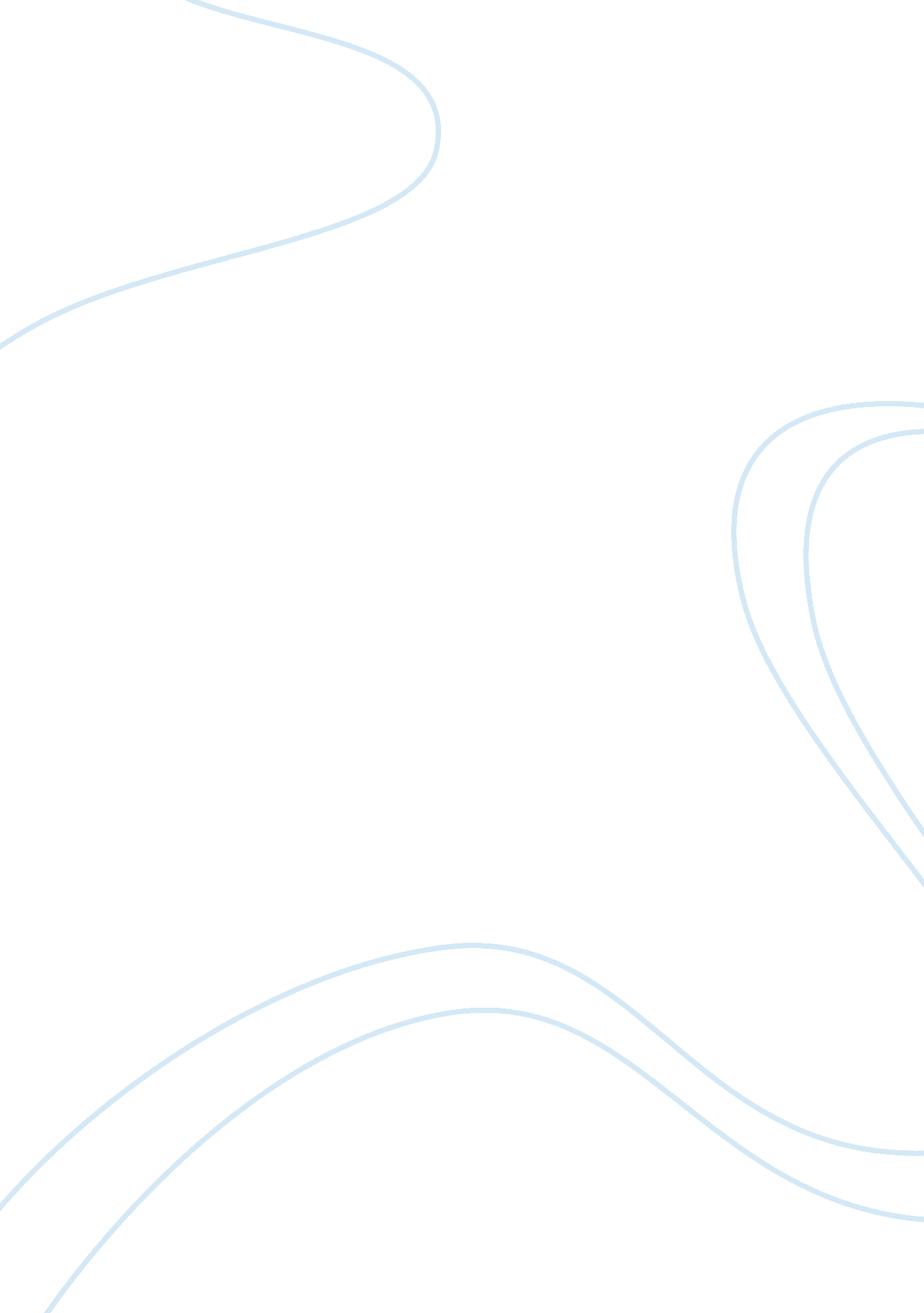 Once be money minded. i find that doctors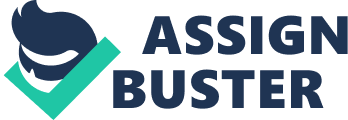 Once one of my classmates fell it. As he was poor, he could not get proper medical aid. His condition grew worse day by day. When I went to see him, he looked at me helplessly. After a few days of illness, he died. It gave me a terrible shock. I began to think about the suffering of people. I decided to become a doctor and do some service to the sick people. I will study hard to qualify myself as a doctor. When I become a qualified doctor I will move to the country side and set up a dispensary there. I am sorry to say that doctors wish to live in cities. They do not feel that their need in villages is greater. But I would like to serve villages. I will work day and night to serve people. I will keep in mind that people need consolation and sympathy more than medicine. I will not be money minded. I find that doctors have lost reputation because they are money minded. They have brought bad name to this noble profession. But I will not charge fee from poor patients. I hope my dispensary will be model for other doctors. They must realise that there is a greater need of doctors in village. Real India lives in villages. If health of villages is neglected, our country cannot make progress. Doctors must go to villages and nurse the suffering people crying for help. 